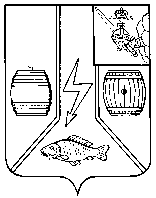 МУНИЦИПАЛЬНОЕ СОБРАНИЕКАДУЙСКОГО МУНИЦИПАЛЬНОГО ОКРУГАВОЛОГОДСКОЙ ОБЛАСТИР Е Ш Е Н И Е28 июня 2023 г.  	   № 66р.п. КадуйО внесении изменений в решение Муниципального Собрания Кадуйского муниципального округа Вологодской области от 25 января 2023 г. № 1  В соответствии с Гражданским кодексом Российской Федерации, Федеральным законом от 21 декабря 2001 года № 178-ФЗ «О приватизации государственного и муниципального имущества», статьей 51 Федерального закона от 6 октября 2003 года № 131-ФЗ «Об общих принципах организации местного самоуправления в Российской Федерации», постановлением Правительства Российской Федерации от 27 августа 2012 года № 860 «Об организации и проведении продажи государственного или муниципального имущества в электронной форме», Муниципальное Собрание Кадуйского муниципального округа Вологодской области решило:Внести изменения в решение Муниципального Собрания Кадуйского муниципального округа Вологодской области от 25 января 2023 года № 1 «Об утверждении Положения о порядке и условиях приватизации муниципального имущества Кадуйского муниципального округа Вологодской области": в подпункте 3 пункта 4 главы 3 Положения слова «Правительство Российской Федерации или» исключить.  Признать утратившим силу решение Совета муниципального образования поселок Кадуй Кадуйского муниципального района Вологодской области от 26 мая 2022 года № 23 «Об утверждении Положения о порядке и условиях приватизации муниципального имущества городского поселения поселок Кадуй».3. Настоящее решение вступает в силу с момента официального опубликования в Кадуйской районной газете «Наше время» и подлежит размещению на официальном сайте Кадуйского муниципального округа Вологодской области в информационно-телекоммуникационной сети «Интернет».Председатель Муниципального Собрания Кадуйского муниципального округаГлава Кадуйского муниципального округа Вологодской области______________ З.Г. Кузнецова________________ С.А. Грачева